Olmsted Falls High School                                            Building a future together!  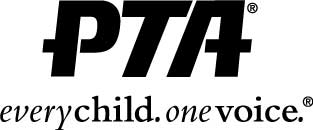 Dear Parents and Family Members, The new construction at the High School will benefit your student’s future, the PTA will help benefit that future as well.  A new school year has started, and once more we are looking for family members, neighbors, students, teachers, and staff to form a strong crew to make this year successful.  Let’s work together to advocate for our students and school, through programs, networking and education.  Your membership in PTA supports those efforts at the local, state, and national levels.  Listed below are some of our more visible High School PTA programs/activities.  We welcome your input and new ideas!Scholarships:  Every year the High School PTA alone provides approximately 15-20 scholarships to graduating seniors.  In order for a student to qualify for a High School PTA scholarship, a parent of the graduating senior must be a member of the OFHS PTA.Talent Show:  The talent show is a fundraiser for PTA and a great opportunity for students to showcase their special talents.Reflections:  The PTA Reflections contest is a nationwide PTA program to encourage students to be involved in the arts – visual arts, music composition, photography and literary composition.Battle of the Schools Games:  This activity is a fundraiser for PTA, but is also a great time for both the students, families and the staff from all the schools.Bulldog Jackets:  Please order your students athletic jacket through PTA.  Forms are available on-line or at the high school office.High School PTA meetings are generally held on the 4th Monday of each month at 7:00 PM in the High School media center.  ALL ARE WELCOME!!!  This is a great opportunity for parents to share experiences and discuss concerns.       Please join our team today!!  Simply complete the form below and return it to the High School office in an envelope marked “PTA MEMBERSHIP”.  If you are interested in volunteering at the High School, please note this on the form.  Thanks for your amazing support!!To make things easier we have new online sign up!  https://my.cheddarup.com/c/ofhs-pta-membership-duesJen Abbott - 2017-2018 PTA Membership Chair2017-2018 OFHS PTA Membership = $7.00/member (If two people join, the cost will be $14.00.)Name(s):  _________________________________________________ OFHS Staff Member?  ___ YesEmail address: _________________________________________ Phone # ______________________Do you wish to be on our volunteer list? ___yes ___ no  Student Name:   _____________________________________   Grade _____   HR Teacher: ____________Student Name:   _____________________________________   Grade _____   HR Teacher: ____________Student Name:   _____________________________________   Grade _____   HR Teacher: ____________Cash  _____  Check #_________ (Make checks payable to OFHS PTA)Please tear off the bottom of this form and return it with a check or cash to the school office, in an envelope labeled “PTA MEMBERSHIP”.  Thank you for joining!!!